LOCATION.--Lat 42°29'09", long 96°24'49" referenced to North American Datum of 1927, in NW 1/4 SE 1/4 sec.16, T.29 N., R.9 E., Dakota County, NE, Hydrologic Unit 10230001, on right bank on upstream side of bridge on U.S. Highway 20 and 77 in South Sioux City, 1.9 mi downstream from Big Sioux River, and 732.2 mi upstream from mouth. DRAINAGE AREA.--314,600 mi².PERIOD OF RECORD.--Discharge records from October 1897 to current year. Prior to October 1928 and October 1931 to September 1938, monthly mean discharge published in WSP 1310. January 1879 to December 1890, monthly mean discharge published in House Document 238, 73rd Congress, 2nd session, Missouri River. Gage-height records collected in this vicinity from September 1878 to December 1899 published in reports of the Missouri River Commission, and since July 1889 in reports of the U.S. National Weather Service.GAGE.--Water-stage recorder. Datum of gage is 1,056.98 ft above National Geodetic Vertical Datum of 1929. September 2, 1878, to December 31, 1905, non-recording gage at several sites within 1.7 mi of current site at various datums; January 1, 1906, to February 14, 1935, non-recording gage, and February 15, 1935, to September 30, 1969, water-stage recorder, both at site 227 ft downstream at datum 19.98 ft higher; October 1, 1969, to September 30, 1970, water-stage recorder at site 227 ft downstream at datum 20.00 ft higher; October 1, 1970, to January 30, 1981, water-stage recorder at site 227 ft downstream at same datum.REMARKS.--Flow regulated by upstream main-stem reservoirs. Fort Randall Dam was completed in July 1952, with storage beginning in December 1952. Gavins Point Dam was completed in July 1955, with storage beginning in December 1955.A summary of all available data for this streamgage is provided through the USGS National Water Information System web interface (NWISWeb). The following link provides access to current/historical observations, daily data, daily statistics, monthly statistics, annual statistics, peak streamflow, field measurements, field/lab water-quality samples, and the latest water-year summaries. Data can be filtered by parameter and/or dates, and can be output in various tabular and graphical formats.http://waterdata.usgs.gov/nwis/inventory/?site_no=06486000The USGS WaterWatch Toolkit is available at: http://waterwatch.usgs.gov/?id=ww_toolkitTools for summarizing streamflow information include the duration hydrograph builder, the cumulative streamflow hydrograph builder, the streamgage statistics retrieval tool, the rating curve builder, the flood tracking chart builder, the National Weather Service Advanced Hydrologic Prediction Service (AHPS) river forecast hydrograph builder, and the raster-hydrograph builder.  Entering the above number for this streamgage into these toolkit webpages will provide streamflow information specific to this streamgage.A description of the statistics presented for this streamgage is available in the main body of the report at:http://dx.doi.org/10.3133/ofr20151214A link to other streamgages included in this report, a map showing the location of the streamgages, information on the programs used to compute the statistical analyses, and references are included in the main body of the report.Statistics Based on the Pre-regulated Streamflow Period of Record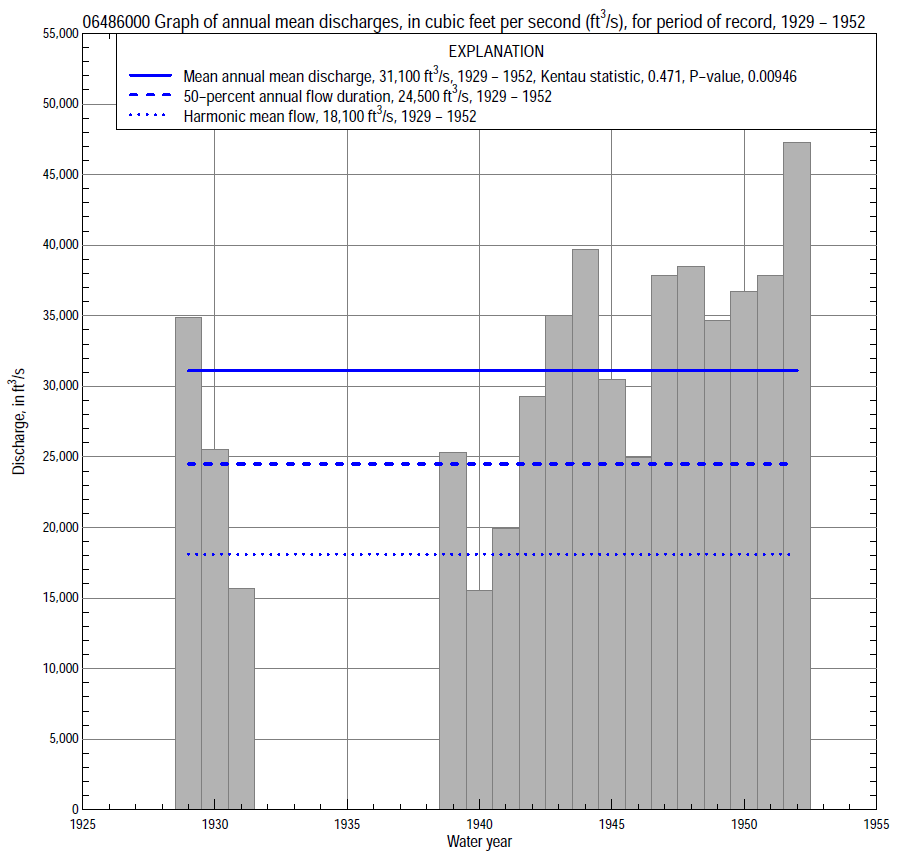 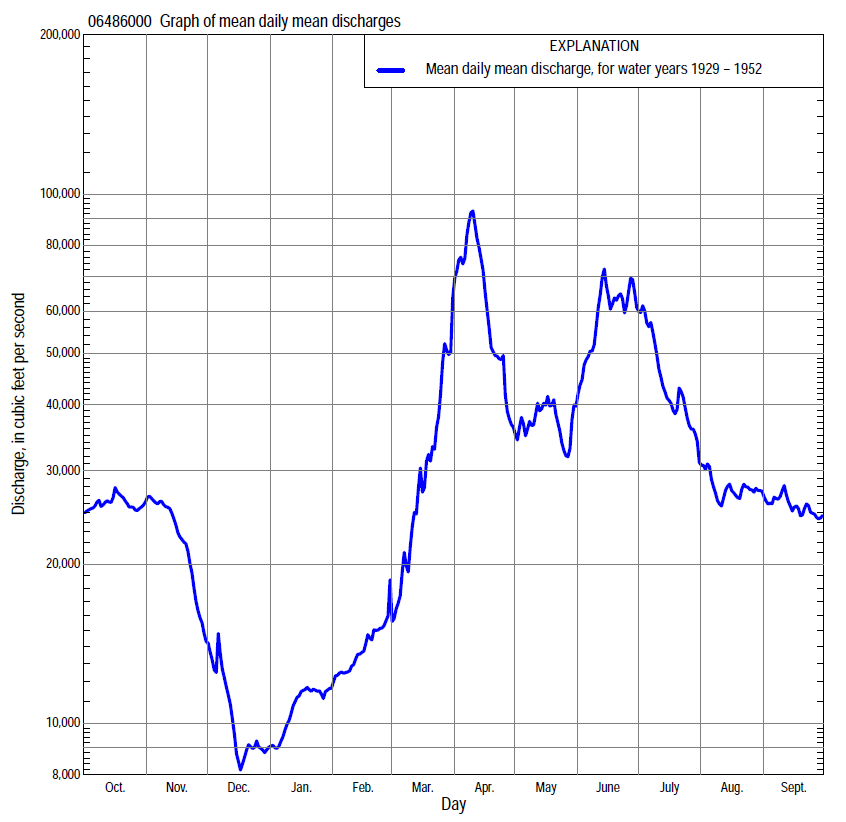 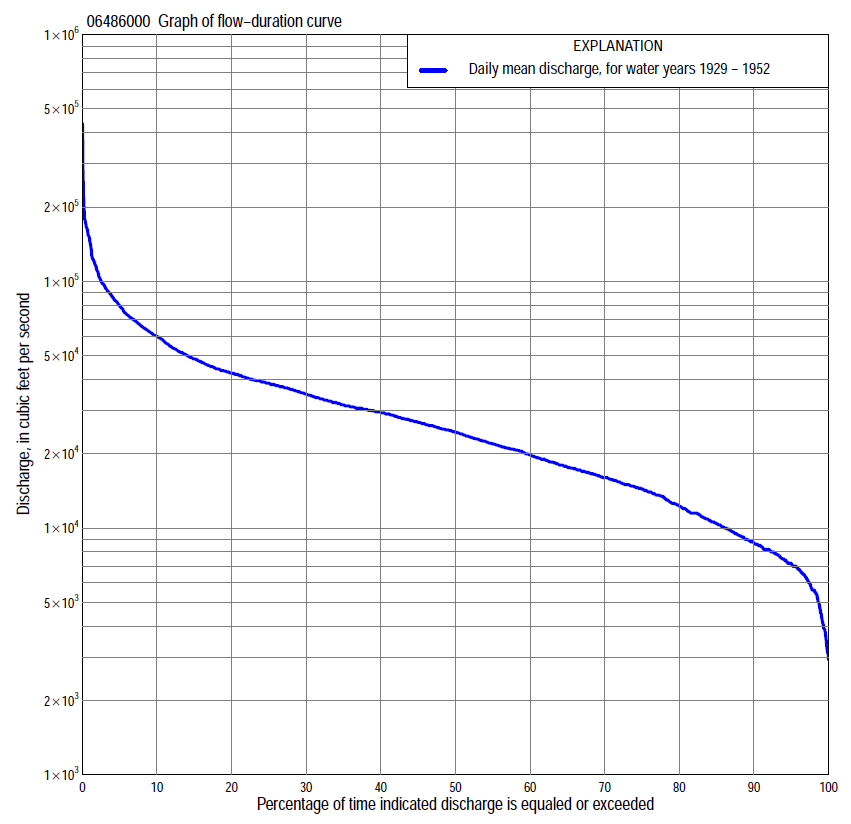 Statistics Based on the Pre-regulated Streamflow Period of RecordStatistics Based on the Regulated Streamflow Period of Record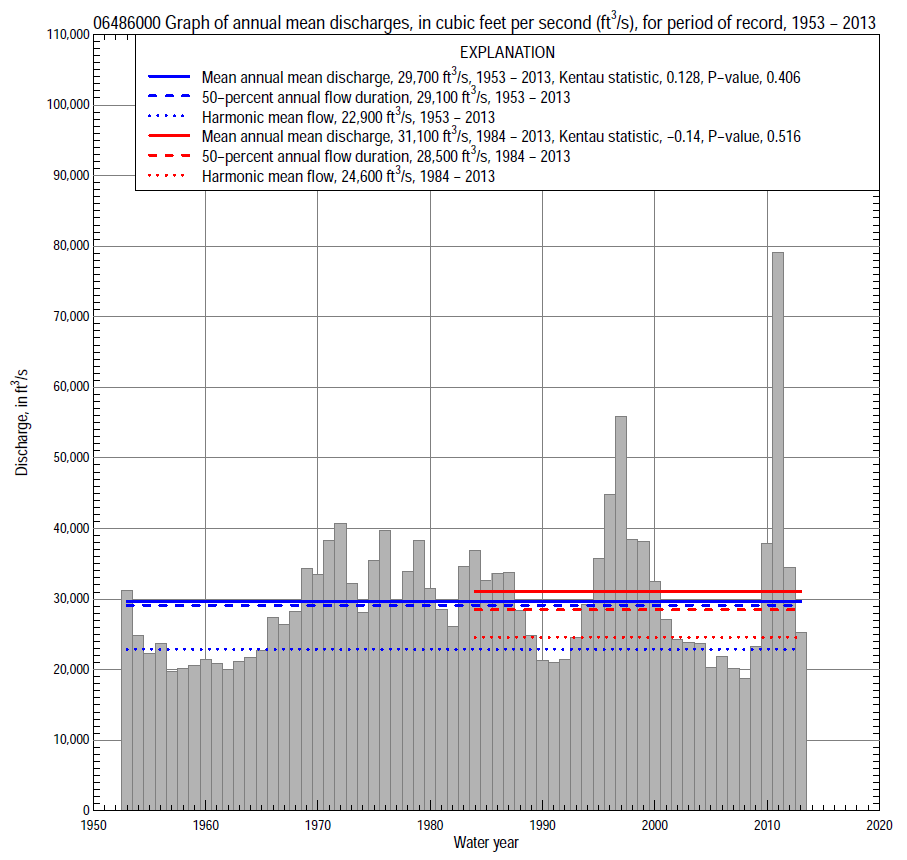 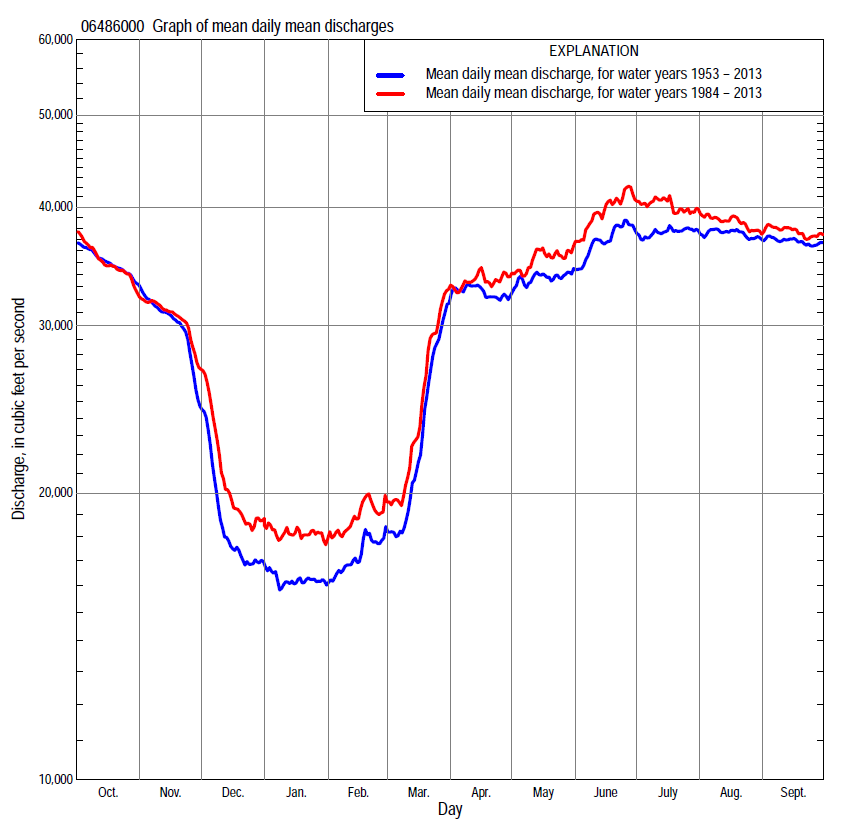 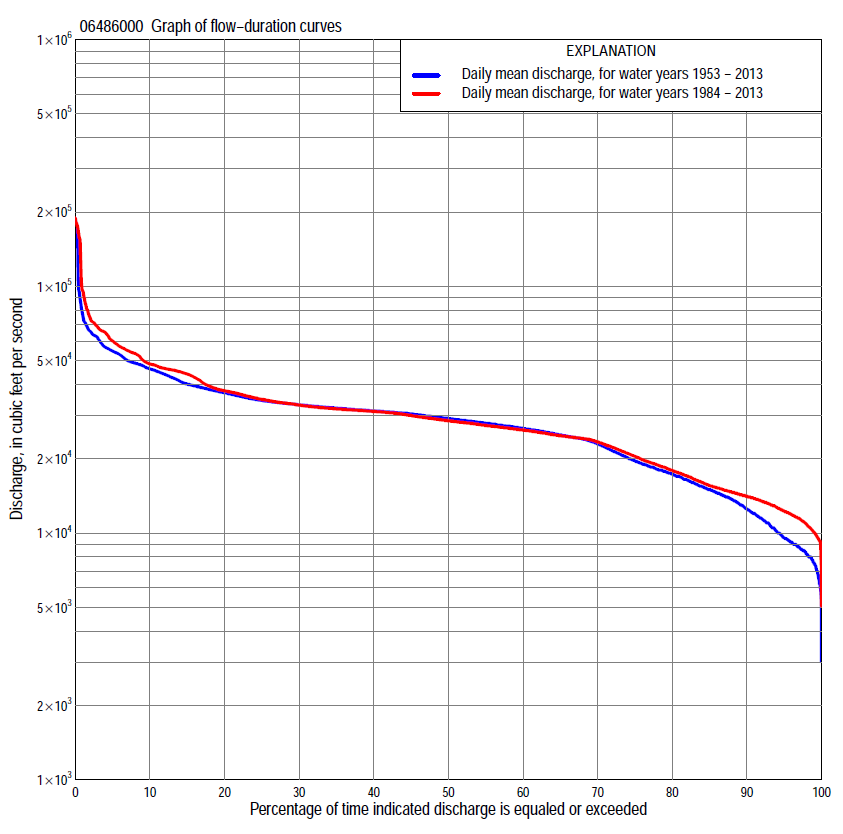 Statistics Based on the Regulated Streamflow Period of RecordStatistics Based on the 1984–2013 Regulated Streamflow Period of Record06486000 Monthly and annual flow durations, based on 1929–31, 1939–52 pre-regulated period of record (17 years)06486000 Monthly and annual flow durations, based on 1929–31, 1939–52 pre-regulated period of record (17 years)06486000 Monthly and annual flow durations, based on 1929–31, 1939–52 pre-regulated period of record (17 years)06486000 Monthly and annual flow durations, based on 1929–31, 1939–52 pre-regulated period of record (17 years)06486000 Monthly and annual flow durations, based on 1929–31, 1939–52 pre-regulated period of record (17 years)06486000 Monthly and annual flow durations, based on 1929–31, 1939–52 pre-regulated period of record (17 years)06486000 Monthly and annual flow durations, based on 1929–31, 1939–52 pre-regulated period of record (17 years)06486000 Monthly and annual flow durations, based on 1929–31, 1939–52 pre-regulated period of record (17 years)06486000 Monthly and annual flow durations, based on 1929–31, 1939–52 pre-regulated period of record (17 years)06486000 Monthly and annual flow durations, based on 1929–31, 1939–52 pre-regulated period of record (17 years)06486000 Monthly and annual flow durations, based on 1929–31, 1939–52 pre-regulated period of record (17 years)06486000 Monthly and annual flow durations, based on 1929–31, 1939–52 pre-regulated period of record (17 years)06486000 Monthly and annual flow durations, based on 1929–31, 1939–52 pre-regulated period of record (17 years)06486000 Monthly and annual flow durations, based on 1929–31, 1939–52 pre-regulated period of record (17 years)Percentage of days discharge equaled or exceededDischarge (cubic feet per second)Discharge (cubic feet per second)Discharge (cubic feet per second)Discharge (cubic feet per second)Discharge (cubic feet per second)Annual flow durationsAnnual flow durationsPercentage of days discharge equaled or exceededOctNovDecJanFebMarAprMayJuneJulyAugSeptAnnualKentau statisticP-value998,9604,5003,2403,1005,4006,40014,10012,60020,60013,0009,3407,5504,500-0.0740.711989,6605,4003,7003,4005,5007,30015,10013,80022,60016,4009,8007,6905,600-0.0290.9029510,3007,4004,3004,3005,6008,30018,50015,40025,10018,90012,9008,6207,2000.0740.7119013,80010,4005,5106,4006,90011,80020,30017,40029,30021,80015,40011,2008,7000.3240.0778515,90012,1006,0007,0007,80014,00022,00020,50032,60025,50017,60013,60010,4000.3820.0358016,50014,0006,6007,4008,70015,00024,50021,50035,20028,60019,00015,30012,3000.3820.0357517,40015,1007,0008,0009,30016,00026,50023,10038,10031,00020,60018,60014,4000.4930.0077020,10016,6007,4008,37010,00016,70030,60026,40041,10033,00021,70021,20016,0000.5440.0036521,20017,5008,0008,60010,90017,40034,40029,90043,50035,20022,50022,70017,6000.5880.0016022,50018,5008,2008,90011,50018,40037,50031,30046,00037,10024,40024,00019,8000.6760.0005523,80019,3008,6409,40011,50019,30039,80032,30048,60039,00026,00025,50021,9000.6540.0005025,50020,3009,20010,30012,20020,70043,00033,90051,60040,50027,20027,20024,5000.7060.0004527,00022,5009,70010,70013,50024,10047,80035,40054,50043,00028,10028,70026,8000.6910.0004027,70024,10010,10011,50014,40025,20052,90037,40058,30045,70030,00029,30029,3000.5880.0013529,00025,20010,90012,50015,00028,10060,80039,90062,70048,30031,40029,80031,6000.5660.0023030,60026,80011,60013,20016,00034,60069,00041,60067,90051,50032,70030,30034,9000.5590.0022533,40028,70012,30013,70016,90040,00075,30044,20073,60055,40034,20030,90038,6000.4710.0092036,10030,30013,40014,40018,00044,80089,80048,50080,30060,00036,80031,60042,5000.3820.0361537,40032,30014,60015,00020,00052,000108,00053,60087,40064,60038,20032,90048,5000.2500.1741039,40038,20017,30016,20021,70064,800144,00061,40097,20070,20041,00037,20059,8000.2060.266  543,70042,00021,00017,70026,00085,300174,00071,600120,00087,20045,70042,80080,0000.2650.149  247,40044,20025,00018,10029,000104,000219,00091,000150,000103,00050,20052,700110,0000.3240.077  148,80044,60025,20018,30030,600111,000282,00097,600165,000117,00055,60060,300145,0000.3380.06406486000 Annual exceedance probability of instantaneous peak discharges, in cubic feet per second (ft3/s), for the pre-regulated period of record based on the expected moments algorithm/multiple Grubbs-Beck analysis computed using a historical period length of 72 years (1881–1952)a06486000 Annual exceedance probability of instantaneous peak discharges, in cubic feet per second (ft3/s), for the pre-regulated period of record based on the expected moments algorithm/multiple Grubbs-Beck analysis computed using a historical period length of 72 years (1881–1952)a06486000 Annual exceedance probability of instantaneous peak discharges, in cubic feet per second (ft3/s), for the pre-regulated period of record based on the expected moments algorithm/multiple Grubbs-Beck analysis computed using a historical period length of 72 years (1881–1952)a06486000 Annual exceedance probability of instantaneous peak discharges, in cubic feet per second (ft3/s), for the pre-regulated period of record based on the expected moments algorithm/multiple Grubbs-Beck analysis computed using a historical period length of 72 years (1881–1952)a06486000 Annual exceedance probability of instantaneous peak discharges, in cubic feet per second (ft3/s), for the pre-regulated period of record based on the expected moments algorithm/multiple Grubbs-Beck analysis computed using a historical period length of 72 years (1881–1952)aAnnual exceed-ance probabilityRecur-rence interval (years)Discharge (ft3/s)95-percent lower confi-dence interval (ft3/s)95-percent upper confi-dence interval (ft3/s)0.5002120,00093,000150,0000.2005185,000148,000235,0000.10010231,000182,000299,0000.04025291,000222,000395,0000.02050337,000251,000482,0000.010100384,000278,000584,0000.005200432,000303,000705,0000.002500498,000335,000901,000Kentau statisticKentau statistic0.287P-valueP-value0.117Begin yearBegin year1929End yearEnd year1952Number of peaksNumber of peaks17aWeighted Independent Estimates were not computed because regional regression equations are not applicable due to watershed extending outside of Iowa flood regions.aWeighted Independent Estimates were not computed because regional regression equations are not applicable due to watershed extending outside of Iowa flood regions.aWeighted Independent Estimates were not computed because regional regression equations are not applicable due to watershed extending outside of Iowa flood regions.aWeighted Independent Estimates were not computed because regional regression equations are not applicable due to watershed extending outside of Iowa flood regions.aWeighted Independent Estimates were not computed because regional regression equations are not applicable due to watershed extending outside of Iowa flood regions.Note:  The above discharges are for the pre-regulated period of record and they are not applicable for flood-plain management regulation or for design purposes.Note:  The above discharges are for the pre-regulated period of record and they are not applicable for flood-plain management regulation or for design purposes.Note:  The above discharges are for the pre-regulated period of record and they are not applicable for flood-plain management regulation or for design purposes.Note:  The above discharges are for the pre-regulated period of record and they are not applicable for flood-plain management regulation or for design purposes.Note:  The above discharges are for the pre-regulated period of record and they are not applicable for flood-plain management regulation or for design purposes.06486000 Annual exceedance probability of high discharges, based on 1929-31, 1939-52 pre-regulated period of record (17 years)06486000 Annual exceedance probability of high discharges, based on 1929-31, 1939-52 pre-regulated period of record (17 years)06486000 Annual exceedance probability of high discharges, based on 1929-31, 1939-52 pre-regulated period of record (17 years)06486000 Annual exceedance probability of high discharges, based on 1929-31, 1939-52 pre-regulated period of record (17 years)06486000 Annual exceedance probability of high discharges, based on 1929-31, 1939-52 pre-regulated period of record (17 years)06486000 Annual exceedance probability of high discharges, based on 1929-31, 1939-52 pre-regulated period of record (17 years)06486000 Annual exceedance probability of high discharges, based on 1929-31, 1939-52 pre-regulated period of record (17 years)[ND, not determined][ND, not determined][ND, not determined][ND, not determined][ND, not determined][ND, not determined][ND, not determined]Annual exceed-ance probabilityRecur-rence interval (years)Maximum average discharge (cubic feet per second) for indicated number of consecutive daysMaximum average discharge (cubic feet per second) for indicated number of consecutive daysMaximum average discharge (cubic feet per second) for indicated number of consecutive daysMaximum average discharge (cubic feet per second) for indicated number of consecutive daysMaximum average discharge (cubic feet per second) for indicated number of consecutive daysAnnual exceed-ance probabilityRecur-rence interval (years)13715300.9901.01NDND29,70028,20025,0000.9501.05NDND45,40041,00035,4000.9001.11NDND56,60049,80042,4000.8001.25NDND73,20062,60052,3000.500 2NDND117,00095,70077,1000.200 5NDND182,000143,000111,0000.100       10NDND227,000175,000133,0000.04025NDND285,000216,000161,0000.02050NDND328,000247,000181,0000.010    100NDND372,000277,000200,0000.005    200NDND416,000308,000220,0000.002    500NDND474,000349,000246,000Kentau statisticKentau statistic0.3010.3240.3530.3380.412P-valueP-value0.0990.0770.0530.0640.023Note: The above discharges are for the pre-regulated period of record and they are not applicable for flood-plain management regulation or for design purposes.Note: The above discharges are for the pre-regulated period of record and they are not applicable for flood-plain management regulation or for design purposes.Note: The above discharges are for the pre-regulated period of record and they are not applicable for flood-plain management regulation or for design purposes.Note: The above discharges are for the pre-regulated period of record and they are not applicable for flood-plain management regulation or for design purposes.Note: The above discharges are for the pre-regulated period of record and they are not applicable for flood-plain management regulation or for design purposes.Note: The above discharges are for the pre-regulated period of record and they are not applicable for flood-plain management regulation or for design purposes.Note: The above discharges are for the pre-regulated period of record and they are not applicable for flood-plain management regulation or for design purposes.06486000 Annual nonexceedance probability of low discharges, based on April 1929 to March 1931, April 1939 to March 1952 pre-regulated period of record (15 years)06486000 Annual nonexceedance probability of low discharges, based on April 1929 to March 1931, April 1939 to March 1952 pre-regulated period of record (15 years)06486000 Annual nonexceedance probability of low discharges, based on April 1929 to March 1931, April 1939 to March 1952 pre-regulated period of record (15 years)06486000 Annual nonexceedance probability of low discharges, based on April 1929 to March 1931, April 1939 to March 1952 pre-regulated period of record (15 years)06486000 Annual nonexceedance probability of low discharges, based on April 1929 to March 1931, April 1939 to March 1952 pre-regulated period of record (15 years)06486000 Annual nonexceedance probability of low discharges, based on April 1929 to March 1931, April 1939 to March 1952 pre-regulated period of record (15 years)06486000 Annual nonexceedance probability of low discharges, based on April 1929 to March 1931, April 1939 to March 1952 pre-regulated period of record (15 years)06486000 Annual nonexceedance probability of low discharges, based on April 1929 to March 1931, April 1939 to March 1952 pre-regulated period of record (15 years)06486000 Annual nonexceedance probability of low discharges, based on April 1929 to March 1931, April 1939 to March 1952 pre-regulated period of record (15 years)Annual nonexceed-ance probabilityRecur-rence interval (years)Minimum average discharge (cubic feet per second)                                                                                    for indicated number of consecutive daysMinimum average discharge (cubic feet per second)                                                                                    for indicated number of consecutive daysMinimum average discharge (cubic feet per second)                                                                                    for indicated number of consecutive daysMinimum average discharge (cubic feet per second)                                                                                    for indicated number of consecutive daysMinimum average discharge (cubic feet per second)                                                                                    for indicated number of consecutive daysMinimum average discharge (cubic feet per second)                                                                                    for indicated number of consecutive daysMinimum average discharge (cubic feet per second)                                                                                    for indicated number of consecutive daysMinimum average discharge (cubic feet per second)                                                                                    for indicated number of consecutive daysMinimum average discharge (cubic feet per second)                                                                                    for indicated number of consecutive daysAnnual nonexceed-ance probabilityRecur-rence interval (years)137143060901201830.01 1002,2502,3902,7303,0403,4303,9804,7505,7406,3700.02  502,4002,5502,9103,2803,7904,4605,2406,3607,3300.05  202,6702,8403,2303,6804,3905,2706,0607,3808,9300.10  102,9603,1503,5704,1104,9906,0606,8908,38010,5000.20    53,4203,6304,0904,7105,8107,1308,0209,73012,7000.50    24,7304,9805,5006,2607,7009,47010,60012,80017,3000.801.257,0407,2907,7908,54010,10012,20014,00016,40022,4000.901.118,9409,1509,56010,20011,60013,70016,10018,50025,1000.961.0411,80011,90012,10012,30013,30015,50018,60020,90028,0000.981.0214,00014,00014,00014,00014,60016,60020,40022,60029,9000.991.0115,80015,80015,80015,80015,80017,70022,10024,20031,500Kentau statisticKentau statistic0.1050.0290.0290.0100.1620.3710.4480.4670.657P-valueP-value0.6210.9210.9211.0000.4280.0600.0230.0180.00106486000 Annual nonexceedance probability of seasonal low discharges, based on October 1928 to September 1931, October 1938 to September 1952 pre-regulated period of record (17 years)06486000 Annual nonexceedance probability of seasonal low discharges, based on October 1928 to September 1931, October 1938 to September 1952 pre-regulated period of record (17 years)06486000 Annual nonexceedance probability of seasonal low discharges, based on October 1928 to September 1931, October 1938 to September 1952 pre-regulated period of record (17 years)06486000 Annual nonexceedance probability of seasonal low discharges, based on October 1928 to September 1931, October 1938 to September 1952 pre-regulated period of record (17 years)06486000 Annual nonexceedance probability of seasonal low discharges, based on October 1928 to September 1931, October 1938 to September 1952 pre-regulated period of record (17 years)06486000 Annual nonexceedance probability of seasonal low discharges, based on October 1928 to September 1931, October 1938 to September 1952 pre-regulated period of record (17 years)06486000 Annual nonexceedance probability of seasonal low discharges, based on October 1928 to September 1931, October 1938 to September 1952 pre-regulated period of record (17 years)06486000 Annual nonexceedance probability of seasonal low discharges, based on October 1928 to September 1931, October 1938 to September 1952 pre-regulated period of record (17 years)06486000 Annual nonexceedance probability of seasonal low discharges, based on October 1928 to September 1931, October 1938 to September 1952 pre-regulated period of record (17 years)06486000 Annual nonexceedance probability of seasonal low discharges, based on October 1928 to September 1931, October 1938 to September 1952 pre-regulated period of record (17 years)06486000 Annual nonexceedance probability of seasonal low discharges, based on October 1928 to September 1931, October 1938 to September 1952 pre-regulated period of record (17 years)Annual nonexceed-ance probabilityRecur-rence interval (years)Minimum average discharge (cubic feet per second)                                                                          for indicated number of consecutive daysMinimum average discharge (cubic feet per second)                                                                          for indicated number of consecutive daysMinimum average discharge (cubic feet per second)                                                                          for indicated number of consecutive daysMinimum average discharge (cubic feet per second)                                                                          for indicated number of consecutive daysMinimum average discharge (cubic feet per second)                                                                          for indicated number of consecutive daysMinimum average discharge (cubic feet per second)                                                                          for indicated number of consecutive daysMinimum average discharge (cubic feet per second)                                                                          for indicated number of consecutive daysMinimum average discharge (cubic feet per second)                                                                          for indicated number of consecutive daysMinimum average discharge (cubic feet per second)                                                                          for indicated number of consecutive daysAnnual nonexceed-ance probabilityRecur-rence interval (years)171430171430January-February-MarchJanuary-February-MarchJanuary-February-MarchJanuary-February-MarchApril-May-JuneApril-May-JuneApril-May-JuneApril-May-June0.011002,8302,8302,9003,2409,6409,90010,70011,2000.02  503,2503,2903,4303,86010,90011,20012,00012,9000.05  203,9204,0804,3404,93013,00013,40014,30015,7000.10  104,6004,8705,2406,00015,00015,60016,60018,5000.20    55,5205,9306,4507,40017,90018,70019,70022,3000.50    27,5608,2308,99010,30024,50025,90027,20030,9000.801.259,95010,70011,60013,10032,70035,00036,70040,9000.901.1111,30012,10012,80014,40037,70040,70042,60046,6000.961.0412,80013,50014,10015,60043,50047,40049,70053,0000.981.0213,80014,30014,80016,20047,50052,10054,70057,2000.991.0114,70015,10015,30016,70051,30056,60059,50061,000Kentau statisticKentau statistic0.1620.2870.3380.2940.3600.3460.3820.397P-valueP-value0.3860.1170.0640.1080.0480.0580.0360.029July-August-SeptemberJuly-August-SeptemberJuly-August-SeptemberJuly-August-SeptemberOctober-November-DecemberOctober-November-DecemberOctober-November-DecemberOctober-November-December0.011004,9105,1105,3906,3602,2903,0904,0505,7700.02  505,9706,2206,5907,7302,4903,3004,2706,0300.05  207,8908,2108,73010,2002,8503,6804,6506,4900.10  109,92010,30011,00012,7003,2304,0705,0506,9600.20    512,80013,30014,20016,1003,7804,6405,6107,6500.50    219,70020,40021,40023,7005,2506,0907,0209,4000.801.2527,90028,90029,70031,8007,5308,2309,05012,0000.901.1132,60033,60034,10035,8009,2209,77010,50013,8000.961.0437,60038,70038,70039,80011,60011,80012,30016,2000.981.0240,90041,00041,50042,10013,50013,50013,80018,2000.991.0143,70043,80043,90044,00015,00015,20015,30020,200Kentau statisticKentau statistic0.6030.6180.6320.632-0.132-0.206-0.2500.132P-valueP-value0.0010.0010.0000.0000.4840.2660.1740.48406486000 Monthly and annual flow durations, based on 1953–2013 regulated period of record (61 years)06486000 Monthly and annual flow durations, based on 1953–2013 regulated period of record (61 years)06486000 Monthly and annual flow durations, based on 1953–2013 regulated period of record (61 years)06486000 Monthly and annual flow durations, based on 1953–2013 regulated period of record (61 years)06486000 Monthly and annual flow durations, based on 1953–2013 regulated period of record (61 years)06486000 Monthly and annual flow durations, based on 1953–2013 regulated period of record (61 years)06486000 Monthly and annual flow durations, based on 1953–2013 regulated period of record (61 years)06486000 Monthly and annual flow durations, based on 1953–2013 regulated period of record (61 years)06486000 Monthly and annual flow durations, based on 1953–2013 regulated period of record (61 years)06486000 Monthly and annual flow durations, based on 1953–2013 regulated period of record (61 years)06486000 Monthly and annual flow durations, based on 1953–2013 regulated period of record (61 years)06486000 Monthly and annual flow durations, based on 1953–2013 regulated period of record (61 years)06486000 Monthly and annual flow durations, based on 1953–2013 regulated period of record (61 years)06486000 Monthly and annual flow durations, based on 1953–2013 regulated period of record (61 years)Percentage of days discharge equaled or exceededDischarge (cubic feet per second)Discharge (cubic feet per second)Discharge (cubic feet per second)Discharge (cubic feet per second)Discharge (cubic feet per second)Annual flow durationsAnnual flow durationsPercentage of days discharge equaled or exceededOctNovDecJanFebMarAprMayJuneJulyAugSeptAnnualKentau statisticP-value9910,6007,0006,8206,8006,2006,16015,20019,00019,80019,70021,30020,0007,5300.3320.0009811,8007,8807,5007,4007,0007,48018,10020,70021,60023,20022,40023,1008,2000.3130.0009514,7009,1808,1008,2007,8108,80021,30022,80024,20025,20024,70025,3009,5500.2750.0029023,80010,2009,0009,0008,80010,00023,60024,60025,90026,30026,30027,00012,5000.2560.0048526,20011,3009,6009,6009,80011,40024,30025,60027,00027,20027,30027,90015,0000.2500.0058027,90012,10011,00011,00011,20013,00025,10026,60027,70028,10028,40028,80017,3000.2370.0077528,80013,70012,50012,40012,40014,80025,90027,50028,30029,00029,50029,50019,6000.2120.0167029,80016,90013,40013,50013,70016,00026,80028,30029,10029,80030,40030,50023,0000.1940.0286530,60024,00014,20014,10014,60017,40027,60029,20030,00030,90031,10031,10025,0000.1010.2526031,20027,20015,00014,60015,20018,50028,80029,90030,80031,50031,60031,60026,6000.0550.5345531,60029,00016,00015,00016,00019,90029,90030,70031,40032,00031,90032,10027,8000.0530.5505032,20030,70017,00015,70017,00022,00030,60031,30032,00032,80032,40032,70029,1000.0490.5804533,10031,50017,90016,30017,60023,90031,10031,90032,70033,50032,80033,40030,4000.0380.6684034,00033,10018,50017,00018,00025,10031,60032,30033,90034,30033,60034,10031,3000.0350.6953535,20034,30019,20017,70018,80027,10032,30032,90035,30035,10034,80035,00032,1000.0440.6233037,10037,40020,20018,60019,60029,00033,20034,10036,70037,40037,10036,80033,1000.0440.6232539,40040,30022,00020,00020,60030,70034,50036,00038,90039,30039,10039,20034,5000.0540.5462044,00044,70024,70021,10022,60032,30036,90038,10041,70042,00044,30046,00037,0000.0680.4401548,30046,90026,80022,90024,20033,80039,50040,40044,80046,20048,80049,50040,2000.0890.3131052,80053,10031,30024,20026,20036,70043,20045,20048,50049,80054,00054,20046,3000.0830.351  559,40056,90039,50025,60029,40040,50053,50050,10064,50059,80062,90062,90054,6000.0820.354  264,60063,60046,20027,20030,80051,70074,60077,60091,50067,50067,50069,20065,8000.0650.463  169,30071,40049,70028,80035,00061,90088,10081,100155,000179,000155,00090,40076,4000.0770.38706486000 Annual exceedance probability of instantaneous peak discharges, in cubic feet per second (ft3/s), based on U.S. Army Corps of Engineers regulated flow frequency studya, analysis computed using a record length of 100 years (1898–1997)06486000 Annual exceedance probability of instantaneous peak discharges, in cubic feet per second (ft3/s), based on U.S. Army Corps of Engineers regulated flow frequency studya, analysis computed using a record length of 100 years (1898–1997)06486000 Annual exceedance probability of instantaneous peak discharges, in cubic feet per second (ft3/s), based on U.S. Army Corps of Engineers regulated flow frequency studya, analysis computed using a record length of 100 years (1898–1997)06486000 Annual exceedance probability of instantaneous peak discharges, in cubic feet per second (ft3/s), based on U.S. Army Corps of Engineers regulated flow frequency studya, analysis computed using a record length of 100 years (1898–1997)06486000 Annual exceedance probability of instantaneous peak discharges, in cubic feet per second (ft3/s), based on U.S. Army Corps of Engineers regulated flow frequency studya, analysis computed using a record length of 100 years (1898–1997)06486000 Annual exceedance probability of instantaneous peak discharges, in cubic feet per second (ft3/s), based on U.S. Army Corps of Engineers regulated flow frequency studya, analysis computed using a record length of 100 years (1898–1997)USACE Regulated Flow Frequency AnalysisUSACE Regulated Flow Frequency AnalysisUSACE Regulated Flow Frequency AnalysisUSACE Regulated Flow Frequency AnalysisUSACE Regulated Flow Frequency AnalysisUSACE Regulated Flow Frequency Analysis[ND, not determined][ND, not determined][ND, not determined][ND, not determined][ND, not determined][ND, not determined]Annual exceedance probabilityRecurrence interval (years)Discharge        (ft3/s)95-percent lower confi-dence interval (ft3/s)95-percent upper confi-dence interval (ft3/s)95-percent upper confi-dence interval (ft3/s)0.500249,500NDNDND0.200566,800NDNDND0.1001078,300NDNDND0.04025NDNDNDND0.02050114,000NDNDND0.010100134,000NDNDND0.005200155,000NDNDND0.002500185,000NDNDNDaU.S. Army Corps of Engineers, 2003, Upper Mississippi River System Flow Frequency Study, Hydrology and Hydraulics Appendix F Missouri River, Omaha District: U.S. Army Corps of Engineers, 488 p., accessed September 16, 2014, at http://www.mvr.usace.army.mil/Portals/48/docs/FRM/UpperMissFlowFreq/App.%20F%20Omaha%20Dist.%20Hydrology_Hydraulics%20Report.pdf.aU.S. Army Corps of Engineers, 2003, Upper Mississippi River System Flow Frequency Study, Hydrology and Hydraulics Appendix F Missouri River, Omaha District: U.S. Army Corps of Engineers, 488 p., accessed September 16, 2014, at http://www.mvr.usace.army.mil/Portals/48/docs/FRM/UpperMissFlowFreq/App.%20F%20Omaha%20Dist.%20Hydrology_Hydraulics%20Report.pdf.aU.S. Army Corps of Engineers, 2003, Upper Mississippi River System Flow Frequency Study, Hydrology and Hydraulics Appendix F Missouri River, Omaha District: U.S. Army Corps of Engineers, 488 p., accessed September 16, 2014, at http://www.mvr.usace.army.mil/Portals/48/docs/FRM/UpperMissFlowFreq/App.%20F%20Omaha%20Dist.%20Hydrology_Hydraulics%20Report.pdf.aU.S. Army Corps of Engineers, 2003, Upper Mississippi River System Flow Frequency Study, Hydrology and Hydraulics Appendix F Missouri River, Omaha District: U.S. Army Corps of Engineers, 488 p., accessed September 16, 2014, at http://www.mvr.usace.army.mil/Portals/48/docs/FRM/UpperMissFlowFreq/App.%20F%20Omaha%20Dist.%20Hydrology_Hydraulics%20Report.pdf.aU.S. Army Corps of Engineers, 2003, Upper Mississippi River System Flow Frequency Study, Hydrology and Hydraulics Appendix F Missouri River, Omaha District: U.S. Army Corps of Engineers, 488 p., accessed September 16, 2014, at http://www.mvr.usace.army.mil/Portals/48/docs/FRM/UpperMissFlowFreq/App.%20F%20Omaha%20Dist.%20Hydrology_Hydraulics%20Report.pdf.aU.S. Army Corps of Engineers, 2003, Upper Mississippi River System Flow Frequency Study, Hydrology and Hydraulics Appendix F Missouri River, Omaha District: U.S. Army Corps of Engineers, 488 p., accessed September 16, 2014, at http://www.mvr.usace.army.mil/Portals/48/docs/FRM/UpperMissFlowFreq/App.%20F%20Omaha%20Dist.%20Hydrology_Hydraulics%20Report.pdf.USGS Kendall's Tau Trend AnalysisUSGS Kendall's Tau Trend AnalysisUSGS Kendall's Tau Trend AnalysisUSGS Kendall's Tau Trend AnalysisUSGS Kendall's Tau Trend AnalysisUSGS Kendall's Tau Trend AnalysisKentau statisticKentau statistic0.071P-value0.429Begin year1953bEnd year2013bNumber of peaksNumber of peaks60bKendall's tau trend analysis computed using the regulated period of record which is not the same period of record used for the above regulated flow frequency analysis.bKendall's tau trend analysis computed using the regulated period of record which is not the same period of record used for the above regulated flow frequency analysis.bKendall's tau trend analysis computed using the regulated period of record which is not the same period of record used for the above regulated flow frequency analysis.bKendall's tau trend analysis computed using the regulated period of record which is not the same period of record used for the above regulated flow frequency analysis.bKendall's tau trend analysis computed using the regulated period of record which is not the same period of record used for the above regulated flow frequency analysis.bKendall's tau trend analysis computed using the regulated period of record which is not the same period of record used for the above regulated flow frequency analysis.06486000 Annual exceedance probability of high discharges, based on 1953–2013 regulated period of recorda (61 years)06486000 Annual exceedance probability of high discharges, based on 1953–2013 regulated period of recorda (61 years)06486000 Annual exceedance probability of high discharges, based on 1953–2013 regulated period of recorda (61 years)06486000 Annual exceedance probability of high discharges, based on 1953–2013 regulated period of recorda (61 years)06486000 Annual exceedance probability of high discharges, based on 1953–2013 regulated period of recorda (61 years)06486000 Annual exceedance probability of high discharges, based on 1953–2013 regulated period of recorda (61 years)06486000 Annual exceedance probability of high discharges, based on 1953–2013 regulated period of recorda (61 years)[ND, not determined][ND, not determined][ND, not determined][ND, not determined][ND, not determined][ND, not determined][ND, not determined]Annual exceedance probabilityRecur-rence interval (years)Maximum average discharge (cubic feet per second) for indicated number of consecutive daysMaximum average discharge (cubic feet per second) for indicated number of consecutive daysMaximum average discharge (cubic feet per second) for indicated number of consecutive daysMaximum average discharge (cubic feet per second) for indicated number of consecutive daysMaximum average discharge (cubic feet per second) for indicated number of consecutive daysAnnual exceedance probabilityRecur-rence interval (years)13715300.9901.01NDNDNDNDND0.9501.05NDNDNDNDND0.9001.11NDNDNDNDND0.8001.25NDNDNDNDND0.500  2NDNDNDNDND0.200  5NDNDNDNDND0.10010NDNDNDNDND0.04025NDNDNDNDND0.02050NDNDNDNDND0.010   100NDNDNDNDND0.005   200NDNDNDNDND0.002   500NDNDNDNDNDKentau statisticKentau statistic0.1010.0900.0750.0620.087P-valueP-value0.2520.3070.3940.4820.322aContact the U.S. Army Corps of Engineers, Omaha District, for the annual exceedance probability of high discharges.aContact the U.S. Army Corps of Engineers, Omaha District, for the annual exceedance probability of high discharges.aContact the U.S. Army Corps of Engineers, Omaha District, for the annual exceedance probability of high discharges.aContact the U.S. Army Corps of Engineers, Omaha District, for the annual exceedance probability of high discharges.aContact the U.S. Army Corps of Engineers, Omaha District, for the annual exceedance probability of high discharges.aContact the U.S. Army Corps of Engineers, Omaha District, for the annual exceedance probability of high discharges.aContact the U.S. Army Corps of Engineers, Omaha District, for the annual exceedance probability of high discharges.06486000 Annual nonexceedance probability of low discharges, based on April 1953 to March 2013 regulated period of record (60 years)06486000 Annual nonexceedance probability of low discharges, based on April 1953 to March 2013 regulated period of record (60 years)06486000 Annual nonexceedance probability of low discharges, based on April 1953 to March 2013 regulated period of record (60 years)06486000 Annual nonexceedance probability of low discharges, based on April 1953 to March 2013 regulated period of record (60 years)06486000 Annual nonexceedance probability of low discharges, based on April 1953 to March 2013 regulated period of record (60 years)06486000 Annual nonexceedance probability of low discharges, based on April 1953 to March 2013 regulated period of record (60 years)06486000 Annual nonexceedance probability of low discharges, based on April 1953 to March 2013 regulated period of record (60 years)06486000 Annual nonexceedance probability of low discharges, based on April 1953 to March 2013 regulated period of record (60 years)06486000 Annual nonexceedance probability of low discharges, based on April 1953 to March 2013 regulated period of record (60 years)Annual nonexceed-ance probabilityRecur-rence interval (years)Minimum average discharge (cubic feet per second)                                                                                    for indicated number of consecutive daysMinimum average discharge (cubic feet per second)                                                                                    for indicated number of consecutive daysMinimum average discharge (cubic feet per second)                                                                                    for indicated number of consecutive daysMinimum average discharge (cubic feet per second)                                                                                    for indicated number of consecutive daysMinimum average discharge (cubic feet per second)                                                                                    for indicated number of consecutive daysMinimum average discharge (cubic feet per second)                                                                                    for indicated number of consecutive daysMinimum average discharge (cubic feet per second)                                                                                    for indicated number of consecutive daysMinimum average discharge (cubic feet per second)                                                                                    for indicated number of consecutive daysMinimum average discharge (cubic feet per second)                                                                                    for indicated number of consecutive daysAnnual nonexceed-ance probabilityRecur-rence interval (years)137143060901201830.011003,0504,2704,7604,9305,2705,7406,0706,3209,7500.02  503,5404,8205,3905,6206,0006,5106,8707,14010,7000.05  204,4105,7606,4606,8007,2507,8208,2208,56012,3000.10  105,3406,7307,5708,0008,5209,1409,59010,00013,9000.20    56,6808,1009,1109,66010,30011,00011,50012,10016,3000.50    210,00011,50012,80013,50014,30015,10015,90017,00021,9000.801.2514,70016,00017,50018,30019,40020,30021,40023,50029,7000.901.1117,90019,00020,40021,20022,40023,30024,70027,60034,8000.961.0421,70022,70024,00024,60025,90026,90028,70032,60041,4000.981.0224,60025,50026,50027,00028,30029,30031,40036,20046,3000.991.0127,40028,20029,00029,20030,60031,60034,00039,70051,300Kentau statisticKentau statistic0.3040.3600.3340.3120.2840.2640.2510.2320.182P-valueP-value0.0010.0000.0000.0000.0010.0030.0050.0090.04106486000 Annual nonexceedance probability of seasonal low discharges, based on October 1952 to September 2013 regulated period of record (61 years)06486000 Annual nonexceedance probability of seasonal low discharges, based on October 1952 to September 2013 regulated period of record (61 years)06486000 Annual nonexceedance probability of seasonal low discharges, based on October 1952 to September 2013 regulated period of record (61 years)06486000 Annual nonexceedance probability of seasonal low discharges, based on October 1952 to September 2013 regulated period of record (61 years)06486000 Annual nonexceedance probability of seasonal low discharges, based on October 1952 to September 2013 regulated period of record (61 years)06486000 Annual nonexceedance probability of seasonal low discharges, based on October 1952 to September 2013 regulated period of record (61 years)06486000 Annual nonexceedance probability of seasonal low discharges, based on October 1952 to September 2013 regulated period of record (61 years)06486000 Annual nonexceedance probability of seasonal low discharges, based on October 1952 to September 2013 regulated period of record (61 years)06486000 Annual nonexceedance probability of seasonal low discharges, based on October 1952 to September 2013 regulated period of record (61 years)06486000 Annual nonexceedance probability of seasonal low discharges, based on October 1952 to September 2013 regulated period of record (61 years)06486000 Annual nonexceedance probability of seasonal low discharges, based on October 1952 to September 2013 regulated period of record (61 years)Annual nonexceed-ance probabilityRecur-rence interval (years)Minimum average discharge (cubic feet per second)                                                                          for indicated number of consecutive daysMinimum average discharge (cubic feet per second)                                                                          for indicated number of consecutive daysMinimum average discharge (cubic feet per second)                                                                          for indicated number of consecutive daysMinimum average discharge (cubic feet per second)                                                                          for indicated number of consecutive daysMinimum average discharge (cubic feet per second)                                                                          for indicated number of consecutive daysMinimum average discharge (cubic feet per second)                                                                          for indicated number of consecutive daysMinimum average discharge (cubic feet per second)                                                                          for indicated number of consecutive daysMinimum average discharge (cubic feet per second)                                                                          for indicated number of consecutive daysMinimum average discharge (cubic feet per second)                                                                          for indicated number of consecutive daysAnnual nonexceed-ance probabilityRecur-rence interval (years)171430171430January-February-MarchJanuary-February-MarchJanuary-February-MarchJanuary-February-MarchApril-May-JuneApril-May-JuneApril-May-JuneApril-May-June0.011004,2004,8705,1205,57011,70012,90013,80020,1000.02  504,6805,5505,8506,35012,90014,20015,20020,6000.05  205,5306,7007,1007,67014,90016,40017,40021,4000.10  106,4107,8808,3609,01016,90018,50019,50022,4000.20    57,6709,51010,10010,80019,50021,30022,30024,0000.50    210,90013,30014,00014,90025,50027,30028,40028,4000.801.2515,40018,10018,80019,80032,70034,30035,30035,3000.901.1118,60021,00021,60022,70037,00038,30039,20040,4000.961.0422,70024,40024,80025,90042,00042,90043,60047,8000.981.0225,80026,70026,90028,00045,50045,90046,50053,8000.991.0128,90028,90028,90030,00048,70048,70049,20060,300Kentau statisticKentau statistic0.2940.3260.3070.2790.0960.0590.0520.042P-valueP-value0.0010.0000.0000.0020.2790.5060.5540.641July-August-SeptemberJuly-August-SeptemberJuly-August-SeptemberJuly-August-SeptemberOctober-November-DecemberOctober-November-DecemberOctober-November-DecemberOctober-November-December0.0110011,60016,20020,20022,6002,9505,1305,5105,6800.02  5013,30017,40020,80022,9003,5905,8006,2006,4000.05  2016,10019,30021,90023,7004,7706,9607,3907,6800.10  1018,80021,20023,10024,7006,0508,1708,6309,0300.20    522,40023,80025,00026,3007,9409,90010,40011,0000.50    230,00030,20030,40031,20012,70014,20014,80016,2000.801.2537,90038,80039,10040,20019,30020,20020,90024,0000.901.1142,00044,60045,90047,50023,30024,30025,00029,5000.961.0446,10051,80055,40058,50028,20029,40030,20037,0000.981.0248,70057,20063,40068,00031,60033,20034,00042,8000.991.0150,90062,70072,10078,70034,80037,10037,90048,800Kentau statisticKentau statistic0.0990.0370.014-0.0020.2330.2610.2690.247P-valueP-value0.2630.6810.8760.9850.0080.0030.0020.00506486000 Monthly and annual flow durations, based on 1984–2013 regulated period of record (30 years)06486000 Monthly and annual flow durations, based on 1984–2013 regulated period of record (30 years)06486000 Monthly and annual flow durations, based on 1984–2013 regulated period of record (30 years)06486000 Monthly and annual flow durations, based on 1984–2013 regulated period of record (30 years)06486000 Monthly and annual flow durations, based on 1984–2013 regulated period of record (30 years)06486000 Monthly and annual flow durations, based on 1984–2013 regulated period of record (30 years)06486000 Monthly and annual flow durations, based on 1984–2013 regulated period of record (30 years)06486000 Monthly and annual flow durations, based on 1984–2013 regulated period of record (30 years)06486000 Monthly and annual flow durations, based on 1984–2013 regulated period of record (30 years)06486000 Monthly and annual flow durations, based on 1984–2013 regulated period of record (30 years)06486000 Monthly and annual flow durations, based on 1984–2013 regulated period of record (30 years)06486000 Monthly and annual flow durations, based on 1984–2013 regulated period of record (30 years)06486000 Monthly and annual flow durations, based on 1984–2013 regulated period of record (30 years)06486000 Monthly and annual flow durations, based on 1984–2013 regulated period of record (30 years)Percentage of days discharge equaled or exceededDischarge (cubic feet per second)Discharge (cubic feet per second)Discharge (cubic feet per second)Discharge (cubic feet per second)Discharge (cubic feet per second)Annual flow durationsAnnual flow durationsPercentage of days discharge equaled or exceededOctNovDecJanFebMarAprMayJuneJulyAugSeptAnnualKentau statisticP-value9911,2009,4809,23010,40010,3009,36017,40018,10019,30018,10021,00019,10010,100-0.0320.8179811,8009,6409,77011,30010,6009,60019,00019,50022,60021,30021,70020,90010,800-0.0510.7089513,10010,10011,80012,40011,40010,30020,80021,70025,10024,60024,20024,10012,300-0.0670.6179016,80010,90012,80013,20012,30011,90022,70024,20026,30025,70025,30025,50014,100-0.0850.5218523,40011,40013,30013,80013,20013,20024,00025,00027,20026,40026,00027,00015,600-0.0710.5928025,70011,90013,80014,10013,90014,60024,30026,10027,80027,10026,70028,00017,900-0.0690.6057527,90012,30014,20014,40014,50015,90024,90027,10028,30027,70027,10028,90020,400-0.0740.5807028,80013,60014,80014,80014,80017,40025,80027,90029,10028,50027,90029,60023,400-0.1060.4226529,70019,70015,40015,20015,20018,70026,50028,80030,50029,70028,80030,60024,800-0.1450.2696030,70026,20016,20015,50015,80021,10027,40030,00031,40030,90030,40031,10026,100-0.1890.1485531,40028,60016,80016,10016,80023,00029,20031,10031,80031,40031,10031,60027,300-0.2340.0725031,80030,60017,60016,80017,50024,20030,50031,80032,60032,00031,50032,10028,500-0.1950.1344532,50031,40018,60017,60018,00024,90031,00032,30033,70032,80031,80032,90030,000-0.1720.1874033,70033,50019,40018,50018,90026,40031,50033,10034,80033,80032,20033,70031,100-0.1490.2533535,50036,10020,20019,50019,60027,50032,00035,00036,00034,70032,70034,70031,800-0.1380.2923037,40038,90021,80020,70020,80029,20033,40036,20037,50037,30035,00037,30033,000-0.1290.3262544,30045,00024,50021,90022,70031,00035,70037,90040,00041,80039,20044,50034,800-0.1380.2922046,60046,10026,00023,10024,30032,60038,70039,50044,40045,10045,90048,20037,800-0.1170.3721549,40047,60029,60024,10025,70034,30041,90043,60046,20050,30052,90054,00044,100-0.1080.4121055,10053,80034,80025,00028,30037,20047,00048,80057,10058,00057,10057,10048,500-0.1060.422  560,80060,00043,10026,50030,00045,90062,90074,50068,50066,60066,10066,30060,000-0.0940.475  269,30071,40046,40028,80032,70056,50086,80081,100155,000179,000155,00090,40074,300-0.0320.817  170,50071,80051,80031,10035,50064,30091,60085,500170,000182,000160,00095,70095,400-0.0140.92906486000 Annual exceedance probability of high discharges, based on 1984–2013 regulated period of recorda (30 years)06486000 Annual exceedance probability of high discharges, based on 1984–2013 regulated period of recorda (30 years)06486000 Annual exceedance probability of high discharges, based on 1984–2013 regulated period of recorda (30 years)06486000 Annual exceedance probability of high discharges, based on 1984–2013 regulated period of recorda (30 years)06486000 Annual exceedance probability of high discharges, based on 1984–2013 regulated period of recorda (30 years)06486000 Annual exceedance probability of high discharges, based on 1984–2013 regulated period of recorda (30 years)06486000 Annual exceedance probability of high discharges, based on 1984–2013 regulated period of recorda (30 years)[ND, not determined][ND, not determined][ND, not determined][ND, not determined][ND, not determined][ND, not determined][ND, not determined]Annual exceedance probabilityRecur-rence interval (years)Maximum average discharge (cubic feet per second) for indicated number of consecutive daysMaximum average discharge (cubic feet per second) for indicated number of consecutive daysMaximum average discharge (cubic feet per second) for indicated number of consecutive daysMaximum average discharge (cubic feet per second) for indicated number of consecutive daysMaximum average discharge (cubic feet per second) for indicated number of consecutive daysAnnual exceedance probabilityRecur-rence interval (years)13715300.9901.01NDNDNDNDND0.9501.05NDNDNDNDND0.9001.11NDNDNDNDND0.8001.25NDNDNDNDND0.500        2NDNDNDNDND0.200        5NDNDNDNDND0.100     10NDNDNDNDND0.04025NDNDNDNDND0.02050NDNDNDNDND0.010   100NDNDNDNDND0.005   200NDNDNDNDND0.002   500NDNDNDNDNDKentau statisticKentau statistic-0.005-0.011-0.025-0.085-0.113P-valueP-value0.9860.9430.8580.5210.392aContact the U.S. Army Corps of Engineers, Omaha District, for the annual exceedance probability of high discharges.aContact the U.S. Army Corps of Engineers, Omaha District, for the annual exceedance probability of high discharges.aContact the U.S. Army Corps of Engineers, Omaha District, for the annual exceedance probability of high discharges.aContact the U.S. Army Corps of Engineers, Omaha District, for the annual exceedance probability of high discharges.aContact the U.S. Army Corps of Engineers, Omaha District, for the annual exceedance probability of high discharges.aContact the U.S. Army Corps of Engineers, Omaha District, for the annual exceedance probability of high discharges.aContact the U.S. Army Corps of Engineers, Omaha District, for the annual exceedance probability of high discharges.06486000 Annual nonexceedance probability of low discharges, based on April 1983 to March 2013 regulated period of record (30 years)06486000 Annual nonexceedance probability of low discharges, based on April 1983 to March 2013 regulated period of record (30 years)06486000 Annual nonexceedance probability of low discharges, based on April 1983 to March 2013 regulated period of record (30 years)06486000 Annual nonexceedance probability of low discharges, based on April 1983 to March 2013 regulated period of record (30 years)06486000 Annual nonexceedance probability of low discharges, based on April 1983 to March 2013 regulated period of record (30 years)06486000 Annual nonexceedance probability of low discharges, based on April 1983 to March 2013 regulated period of record (30 years)06486000 Annual nonexceedance probability of low discharges, based on April 1983 to March 2013 regulated period of record (30 years)06486000 Annual nonexceedance probability of low discharges, based on April 1983 to March 2013 regulated period of record (30 years)06486000 Annual nonexceedance probability of low discharges, based on April 1983 to March 2013 regulated period of record (30 years)Annual nonexceed-ance probabilityRecur-rence interval (years)Minimum average discharge (cubic feet per second)                                                                                    for indicated number of consecutive daysMinimum average discharge (cubic feet per second)                                                                                    for indicated number of consecutive daysMinimum average discharge (cubic feet per second)                                                                                    for indicated number of consecutive daysMinimum average discharge (cubic feet per second)                                                                                    for indicated number of consecutive daysMinimum average discharge (cubic feet per second)                                                                                    for indicated number of consecutive daysMinimum average discharge (cubic feet per second)                                                                                    for indicated number of consecutive daysMinimum average discharge (cubic feet per second)                                                                                    for indicated number of consecutive daysMinimum average discharge (cubic feet per second)                                                                                    for indicated number of consecutive daysMinimum average discharge (cubic feet per second)                                                                                    for indicated number of consecutive daysAnnual nonexceed-ance probabilityRecur-rence interval (years)137143060901201830.011004,6907,0407,6107,6607,8709,0309,2809,29010,9000.02  505,2007,5008,1708,3008,5409,6609,9809,99011,8000.05  206,0608,2809,1209,3509,66010,70011,10011,20013,3000.10  106,9609,09010,10010,40010,80011,70012,30012,40014,9000.20    58,25010,20011,40011,80012,30013,20013,70014,10017,1000.50    211,50013,10014,60015,20015,80016,60017,20018,40022,8000.801.2516,10017,30018,80019,50020,40021,10022,20024,50031,0000.901.1119,30020,20021,60022,30023,30024,10025,50028,70036,7000.961.0423,40024,10025,10025,70026,80027,80029,80034,10044,1000.981.0226,60027,10027,80028,20029,30030,60033,10038,40050,0000.991.0129,80030,20030,40030,60031,80033,30036,40042,70056,000Kentau statisticKentau statistic0.0140.023-0.041-0.062-0.062-0.053-0.030-0.085-0.117P-valueP-value0.9290.8720.7620.6430.6430.6950.8300.5210.37206486000 Annual nonexceedance probability of seasonal low discharges, based on October 1983 to September 2013 regulated period of record (30 years)06486000 Annual nonexceedance probability of seasonal low discharges, based on October 1983 to September 2013 regulated period of record (30 years)06486000 Annual nonexceedance probability of seasonal low discharges, based on October 1983 to September 2013 regulated period of record (30 years)06486000 Annual nonexceedance probability of seasonal low discharges, based on October 1983 to September 2013 regulated period of record (30 years)06486000 Annual nonexceedance probability of seasonal low discharges, based on October 1983 to September 2013 regulated period of record (30 years)06486000 Annual nonexceedance probability of seasonal low discharges, based on October 1983 to September 2013 regulated period of record (30 years)06486000 Annual nonexceedance probability of seasonal low discharges, based on October 1983 to September 2013 regulated period of record (30 years)06486000 Annual nonexceedance probability of seasonal low discharges, based on October 1983 to September 2013 regulated period of record (30 years)06486000 Annual nonexceedance probability of seasonal low discharges, based on October 1983 to September 2013 regulated period of record (30 years)06486000 Annual nonexceedance probability of seasonal low discharges, based on October 1983 to September 2013 regulated period of record (30 years)06486000 Annual nonexceedance probability of seasonal low discharges, based on October 1983 to September 2013 regulated period of record (30 years)Annual nonexceed-ance probabilityRecur-rence interval (years)Minimum average discharge (cubic feet per second)                                                                          for indicated number of consecutive daysMinimum average discharge (cubic feet per second)                                                                          for indicated number of consecutive daysMinimum average discharge (cubic feet per second)                                                                          for indicated number of consecutive daysMinimum average discharge (cubic feet per second)                                                                          for indicated number of consecutive daysMinimum average discharge (cubic feet per second)                                                                          for indicated number of consecutive daysMinimum average discharge (cubic feet per second)                                                                          for indicated number of consecutive daysMinimum average discharge (cubic feet per second)                                                                          for indicated number of consecutive daysMinimum average discharge (cubic feet per second)                                                                          for indicated number of consecutive daysMinimum average discharge (cubic feet per second)                                                                          for indicated number of consecutive daysAnnual nonexceed-ance probabilityRecur-rence interval (years)171430171430January-February-MarchJanuary-February-MarchJanuary-February-MarchJanuary-February-MarchApril-May-JuneApril-May-JuneApril-May-JuneApril-May-June0.011004,8408,0008,3008,81016,50017,20018,50019,8000.02  505,4508,6108,9509,48017,00017,70018,90020,2000.05  206,4909,62010,00010,60017,90018,70019,80020,9000.10  107,56010,60011,10011,70018,90019,80020,80021,8000.20    59,06012,00012,50013,20020,50021,50022,40023,4000.50    212,70015,30015,90016,60025,00026,30027,00028,0000.801.2517,50019,60020,10020,90032,60034,20035,10036,5000.901.1120,60022,30022,70023,60038,70040,30041,50043,5000.961.0424,30025,80025,90026,90047,40049,20050,90054,1000.981.0227,10028,20028,30029,20054,80056,60058,90063,3000.991.0129,80030,50030,80031,50063,00064,70067,80073,700Kentau statisticKentau statistic-0.023-0.090-0.103-0.039-0.218-0.255-0.255-0.269P-valueP-value0.8720.4980.4320.7750.0930.0500.0500.038July-August-SeptemberJuly-August-SeptemberJuly-August-SeptemberJuly-August-SeptemberOctober-November-DecemberOctober-November-DecemberOctober-November-DecemberOctober-November-December0.0110016,10017,60018,80020,8005,5407,2007,2107,2200.02  5017,00018,40019,30021,2006,1307,9207,9307,9400.05  2018,50019,60020,50022,0007,1709,0909,1909,2000.10  1020,10021,10021,80023,1008,25010,10010,40010,5000.20    522,50023,30023,80024,9009,81011,70012,00012,5000.50    228,70029,40029,90030,60013,80015,50016,00017,7000.801.2538,10039,50040,70041,70019,70021,00021,90025,7000.901.1144,90047,40049,60051,30023,80024,90025,90031,5000.961.0454,30058,80062,70066,30029,20030,10031,30039,6000.981.0261,90068,40074,30080,00033,50034,10035,40046,1000.991.0170,00079,00087,30095,90037,80038,30039,70053,000Kentau statisticKentau statistic-0.124-0.143-0.172-0.129-0.051-0.048-0.062-0.067P-valueP-value0.3440.2760.1870.3260.7080.7210.6430.617